Сценарий открытия Декады молодого педагога 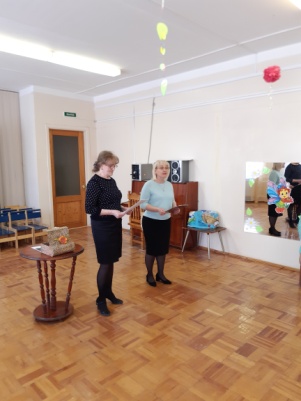 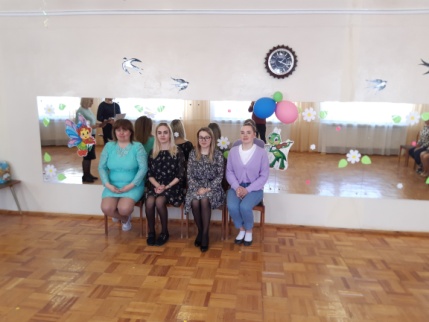 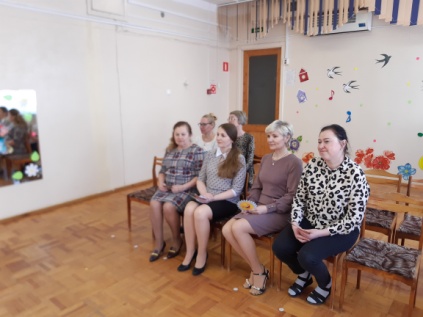 Ведущий 1: Добрый день, дорогие друзья!  Сегодня мы торжественно открываем Декаду молодого педагога, 2022.Ведущий 2: Уважаемые друзья, давайте поприветствуем энергичную, красивую,  неповторимую и смелую молодёжь аплодисментами  (педагоги выходят в центр зала).Вот они, наши коллеги, полные желания работать и удивлять. Ведущий 1: Для того чтобы покорить вершину мастерства, необходимо вначале освоить азы ремесла. Ведущий 2: А кто поможет молодому специалисту достичь вершины мастерства?Ведущий 1: НаставникВедущий 2: А кто поможет адаптироваться к дошкольным будням?Ведущий 1: НаставникВедущий 2: А кто для молодого специалиста является примером для подражания?Ведущий 1: Наставник.Ведущий 2: Предоставляем слово главному наставнику – руководителю дошкольного учреждения (приветствие молодых педагогов и напутствие от заведующего ДОУ).Ведущий 1: Наставник для молодого педагога - это и консультант, и проводник, и навигатор в педагогической деятельности. Ведущий 2: Давайте дадим им слово.  (Напутствие молодым педагогам от наставников-коллег. Вручение подарков).Ведущий 1: Торжественное посвящение в профессию является залогом успешной и плодотворной работы. Ни одно посвящение не обходится без клятвы.                       Молодые специалисты! К даче клятвы - смирно!
Ведущий 2: Я, вступая в ряды молодых специалистов города Архангельска, торжественно обещаю:- Крепко помнить и неустанно применять на практике всё, чему меня учили, учат и будут учить. 
Все: Клянусь!
- Прислушиваться к голосу разума (особенно к голосу руководства). 
Все: Клянусь!
- Не подставлять «ножку» коллегам, а подставлять плечо. 
Все: Клянусь!
- Не сворачивать с выбранного и единственно правильного пути. 
Все: Клянусь!
- Клянусь своим вдохновенным трудом и кипучей энергией молодости, созидать настоящее и проектировать будущее. 
Все: Клянусь! Клянусь! Клянусь!       (Аплодисменты)
Ведущий 1: Молодой специалист… интересное словосочетание. С одной стороны, это специалист, а с другой – молодой, значит «зелёный», ничего не умеющий. Странно, не правда ли?Можно  сказать: выучился - работай, набирайся опыта, набивай синяки и шишки. Пройдёт год, другой – научишься. Всё верно, если работаешь с техникой, но с педагогом всегда живые люди, дети. Они не могут ждать, когда ты повзрослеешь, наберёшься опыта. Им ты нужен - умный, добрый, весёлый, мудрый здесь и сейчас. Ведущий 2: А какие вы смышлёные, внимательные и весёлые мы сейчас посмотрим. Ведущий 1: Блиц-интервью «Узнаем всё за 3 минуты»Сейчас молодые педагоги узнают кое-что друг о друге, отвечая на следующие вопросы:- Как вас называют: дома? (отвечают все), на работе? (отвечают все), среди друзей?- Любимый и нелюбимый продукт питания?- Какой вид отдыха вы предпочитаете?- Какие у вас есть увлечения, хобби?- Какими положительными чертами характера обладаете?Ведущий 2:Игра «Голь на выдумки хитра» Вам необходимо из «Чудесного мешочка» вытащить один предмет, назвать его и потом рассказать, как этот предмет можно использовать в нестандартной форме у себя на работе  (пуговица, губка, мыло, прищепка, крышка от пластиковой бутылки).Ведущий 1:Игра «Повтори скороговорку» Я предлагаю вам скороговорки, написанные на листочках, вы выбираете себе по одной,  читаете про себя, а потом повторяете её громко в быстром темпе.Осип охрип, Архип осип. Ткет ткач ткани на платки Тане.Идёт с козой косой козёл.Королева кавалеру подарила каравеллу.Водовоз вёз воду из-под водопровода.  Ведущий 2: Игра «Расшифруй используемые сокращения (аббревиатуру)» (участники вытягивают задания на листочках и дают расшифровку)                                                                      ДОО, ООД, САНПИН, ФГОС ДО, ФЗ, ЗПР, ТНР, ПМПК, ОВЗ, РППС.Ведущий 1. Объясните значение высказываний (все участники работают в команде)                                                – «Бешеные деньги» (легко доставшиеся большие деньги).                                                      – «Долг платежом красен» (хорошо, когда долг возвращают вовремя)                                       – «Плакали мои денежки» (пропали, не вернёшь).Ведущий 2. Продолжи пословицу и объясни её значение                                        (участникам на выбор предлагаются карточки)                                                 - Дрова рубят,… (Щепки летят).                                                                                               - Рад бы в рай,… (Да грехи не пускают).                                                                                    - Видит око, … (Да зуб неймёт).                                                                                                      - Кто не успел, … (Тот опоздал).                                                                                              - Кот из дому, … (Мыши в пляс).                                                                           Ведущий 1:«Закончи фразу» (играют все участники по очереди).                                                 «Не хочу хвастаться, но в своей работе с детьми у меня получается…Ведущий 2: 
Труд свой выбрали по нраву, 
Выбор сделали на славу!                                                                                                          Видим мы талант большой,
Принимаем вас с душой!